MERIM DOLŽINOOdgovori na spodnja vprašanja. Odgovore zapiši v karo zvezek s celo povedjo. Kaj je v vašem stanovanju najdaljše? V našem stanovanju je najdaljše/i ____________Kaj je v vašem stanovanju najkrajše? Kaj je v vašem stanovanju najvišje? Kaj je v vašem stanovanju najnižje? Kaj je v vašem stanovanju širše? Kaj je v vašem stanovanju ožje? V zvezek si nariši spodnjo preglednico ter izmeri po navodilih: Predno začneš merit – najprej OCENI koliko korakov, pedi, pesti, stopal… misliš, da je dolgo in šele nato IZMERI s koraki, pedmi, pestmi,… Izmeri dolžino dnevne sobe s koraki (najprej oceni, koliko korakov misliš, da je vaša dnevna soba dolga – to zapiši v tabelo pod oceno. Nato s koraki še izmeri, koliko je dolga vaša dnevna soba – to zapiši v tabelo pod meritev).   Izmeri širino vaše jedilne mize s pedmi (najprej oceni, koliko pedi misliš, da je vaša jedilna miza široka – to zapiši v tabelo pod oceno. Nato s pedmi, ki jo imaš na spodnji sliki še izmeri, koliko je vaša jedilna miza široka – to zapiši v tabelo pod meritev). Izmeri širino zvezka karo s prsti (najprej oceni, koliko prstov misliš, da je tvoj zvezek karo širok – to zapiši v tabelo pod oceno. Nato s polaganjem prstov enega zraven drugega iz desne in leve roke, izmeri – to zapiši pod meritev). Izmeri dolžino tvoje postelje z laktmi (roka od dlani do komolca) – (najprej oceni koliko lakti je tvoja postelja dolga in to zapiši pod oceno. Nato izmeri koliko lakti je dolga tvoja postelja in to zapiši pod meritev).Izmeri višino tvoje pisalne mize s pestmi (najprej oceni, koliko pesti potrebuješ za višino tvoje mize in to zapiši v tabelo pod oceno. Nato še izmeri in zapiši dobljen rezultat pod meritev).  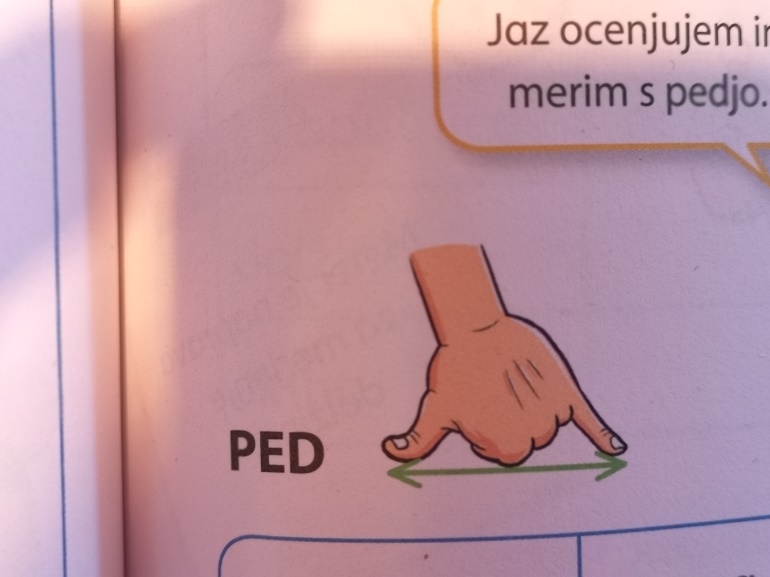 Ko zaključiš s tem delom matematike, odpreš Lili in Bine matematika 2. del na strani 53 ter si prebereš pogovor med Binetom in Lili. Nato rešiš 1. nalogo. Bodi pazljiv/a pri 2. primeru – pri  merjenju z zvezkom – izmeri dolžino in širino vaše kuhinje ter dolžino vaše jedilne mize. Pri celi 1. nalogi – najprej oceniš in nato konkretno izmeriš s pedmi oziroma z zvezkom.  ocena meritevdolžina dnevne sobeširina jedilne mizeširina karo zvezkaDolžina posteljeVišina pisalne mize